ПРИЛОЖЕНИЕ 2ПРЕПОРЪЧИТЕЛНА СТРУКТУРА НА ДИПЛОМНАТА РАБОТА:1. Титулна страница, включваща:- В горната част на страницата, центриран, един под друг текст за названието на университета, факултета и катедрата;- Тема (тя следва да съответства на посочената в заявлението по образец);- Данни за дипломанта (трите имена, факултетен номер, специалност, имейл адрес, подпис);- Данни за научния ръководител (длъжност, научна степен, имена, подпис);- Годината, в която ще се защитава магистърската теза.2. Съдържание. Съдържанието е обособена част от дипломната работа, която представя нейната структура (т.е. отделните ѝ съставни части с указване на съответната страница, на която те започват).3. Списък на таблиците и графиките. В този списък се посочват наименованията на отделните таблици и графики, които се съдържат в основния текст. Те са номерирани по същия начин, по който са номерирани и в текста, като са отбелязани и конкретните страници, на които се намират.4. Увод (или: Въведение). Той трябва да съдържа:4.1. Актуалност. От дипломанта се очаква да обоснове актуалността на темата и да представи аргументите си за нейния избор.4.2. Обект и предмет. Дипломантът трябва да дефинира коректно обекта и предмета на изследването.4.3. Изследователска цел. Дипломантът следва да формулира кратко, точно и ясно основната цел на дипломната си работа, която да даде представа за насочеността на разработката и за очакваните от нея резултати.4.4. Основни задачи. Те уточняват целта и помагат за постигането ѝ.4.5. Методи. В увода е необходимо да се представят най-важните изследователски методи, които се използват от дипломанта при изпълнението на целта и задачите на дипломната работа.4.6. Структура – свежда се до описание на логиката на изследването и кратко, с по едно-две изречения, представяне на съдържанието на всяка една от главите.Препоръчително е уводът да бъде в рамките на 2-3 стандартни страници.5. Основно изложение. Основното изложение следва да се разработи в две части – теоретична и практико-приложна и може да е представено в няколко глави, които са обособени от спецификата на изследването. Главите трябва да бъдат добре балансирани като съдържание и обем.Важно изискване е практико-приложната част да има превес над теоретичната.Изложението в теоретичната част следва да включва в синтезиран вид най-съществените обобщения по темата, както и критичен анализ на изследвания в съответната научна област.В практико-приложната част следва да се проведе проучване на конкретна организация, която се отнася до търговския бизнес, т.е. представяне на избран обект за изследване и задълбочен анализ на дейността, свързано с темата. Необходим е детайлен емпиричен анализ, при който да се очертаят специфики и да се откроят своеобразията спрямо основните теоретични постановки. Като резултат следва да се направят конкретни изводи, обобщения и предложения, които да подкрепят формулираната изследователска теза.6. Заключение. В него се систематизират основните резултати от изследването, като се формулират най-важните изводи от него.7. Използвани информационни източници. В случая се изреждат източници, които са както непосредствено използвани и цитирана в разработката, така и тези, които авторът е ползвал при подготовката на дипломната му работа, но не е цитирал в основното изложение. Подредбата е по азбучен ред според фамилията на автора, като първо се изреждат и номерират източниците на кирилица, а след това на латиница. Накрая се поставят използваните нормативни документи и интернет сайтове.8. Приложения. Те могат да съдържат таблици, графики и др., които са свързани с основния текст, но не дублират вече представената в него информация. Приложенията се номерират, като препратките от основния текст към тях се правят съобразно тази номерация.Оформление на титулната страница на дипломната работаУНИВЕРСИТЕТ ЗА НАЦИОНАЛНО И СВЕТОВНО СТОПАНСТВО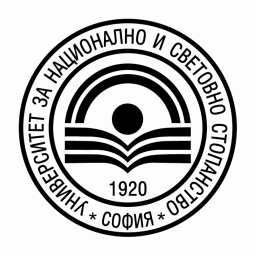 ФАКУЛТЕТ „ИКОНОМИКА НА ИНФРАСТРУКТУРАТА“КАТЕДРА „ИКОНОМИКА НА ТЪРГОВИЯТА“Дипломна работа на тема……………………………………………………………ДИПЛОМАНТ:                                                        НАУЧЕН РЪКОВОДИТЕЛ:Имена: …………………………….			доц. д-р ……………………………………		Фак. №: …………………………..			 Специалност: ……………………E-mail: …………………………………………….СОФИЯ2024 г.